MAJSTROVSTVÁ SLOVENSKA DRAČÍCH LODÍKRITÉRIA PRE ÚČASŤPlatné pre sezónu:	2019Spracoval:		Michal Dušička			Sport manager SADLVybrané základné pojmy a použité skratkyDračie lode		- športová disciplínaPosádka		- konkrétne obsadenie dračej lode v rámci súťažeKlub			- skupina pretekárov združená spravidla v o.z. Súťažné podujatie	- podujatie v rámci ktorého prebehne súťaž, resp. niekoľko súťaží dračích lodí(podujatie)Súťažná disciplína	- presná špecifikácia súťaže (druh lode, dĺžka trate, súťažná trieda a disciplína)(disciplína)	DB			- dračia loď / drabonboatStandard DB		- štandardná dračia loď (20+2 pretekárov) – lodná kategóriaSmall DB		- malá dračia loď (10+2 pretekárov) – lodná kategóriaSADL 			- Slovenská asociácia dračích lodí  MSR			- Majstrovstvá Slovenska dračích lodíSP			- Slovenský pohár dračích lodíIDBF	- Internacionálna federácia dračích lodí / International dragon boat federationEDBF			- Európska federácia dračích lodí / European Dragon Boat FederationMIXED			- súťažná trieda zmiešaných posádokOPEN			- súťažná trieda otvorených posádokWOMEN		- súťažná trieda výlučne ženských posádokU16; U18; U24		- súťažná divízia do 16 rokov, resp. 18 a 24 / UNDER 16PREMIER		- súťažná divízia bez obmedzenia vekuS40; S50; S60		- súťažná divízia nad 40 rokov, resp. 50 a 60 / SENIOR 40+Popis – MAJTROVSTVÁ SLOVENSKA DRAČÍCH LODÍMajstrovstvá Slovenska dračích lodí je majstrovské súťažné podujatie Klubov dračích lodí, ktorého vyhlasovateľom je SADL. V sezóne 2019 sa MSR usporiadajú v rámci súťažného podujatia „Small Dragon Boat Festival“ v disciplínach, ktoré sú zároveň súčasťou SP dračích lodí. Presné znenie pravidiel a postupový kľúč určí organizátor „Small Dragon Boat Festival“, resp. sú stanovené rovnako ako pre súťažné podujatie SP dračích lodí. V súťažnej sezóne 2019 sú vypísané MSR v nasledujúcich súťažných disciplínach: MIXED, PREMIER, Small DB, 200mMIXED, PREMIER, Small DB, 1000m*WOMEN + MIXED + OPEN, U18, Small DB, 200m *súťažné triedy divízie U18 sa môžu zmeniť v závislosti na ich obsadenosti  Základné pravidlá pre účasť na MSRMSR pozostávajú z dvoch súťažných disciplín divízie PREMIER, ktoré sa konajú na rámci jedného súťažného podujatia. A zo súťažných disciplín divízie U18, ktorých počet bude upresnený s ohľadom na počet a skladbu prihlásených juniorských posádok, ktoré sa konajú rovnako v rámci jedného súťažného podujatiaMSR 2019 budú organizované v rámci súťažného podujatia „Small Dragon Boat Festival“, ako spoločné podujatie (t. j. v rámci jednej súťažnej disciplíny budú vyhodnotené obe súťaže)súťažné pravidlá určuje organizátor „Small Dragon Boat Festival“nominačné pravidlá pre MSR určuje SADLostatné pravidlá (neurčené organizátorom) sú totožné s pravidlami pre SP, resp. EDBF a IDBF, prípadnú úpravu pravidiel zverejní organizátor najneskôr na porade kapitánovúčasť na MSR divízie PREMIER je podmienená predchádzajúcou účasťou minimálne v jednej súťažnej disciplíne na dvoch rôznych súťažných podujatiach dračích lodí predchádzajúcich MSR, konaných na území Slovenskej republiky a následne samotnou účasťou na MSRúčasť na MSR divízie U18 je voľná, jedinou podmienkou je splnenie veku pre divíziu U18každý klub, ktorý splní podmienku účasti na MSR bude hodnotený v rámci MSR a zároveň v rámci „Small Dragon Boat Festival“klub, ktorý nesplní podmienku účasti na MSR, bude hodnotený výlučne iba v rámci „Small Dragon Boat Festival“víťaz MSR sa stáva Majstrom Slovenska v príslušnej súťažnej disciplíne (víťazom MSR je najlepšie umiestnená posádka v rámci spoločnej disciplíny spĺňajúca podmienky účasti na MSR). Pre ostatné (nevypísané) disciplíny nebude v sezóne 2019 udelený titul Majstra Slovenska.Schválili:			................................................................... v................dňa...............			Jiří Hudec – prezident SADL			................................................................... v................dňa...............			Denis Matúš – rozvoj a komunikácia SADL			................................................................... v................dňa...............			Michal Dušička - sport manager SADL			................................................................... v................dňa...............			Branislav Lobotka – za organizátora „Small Dragon Boat Festival“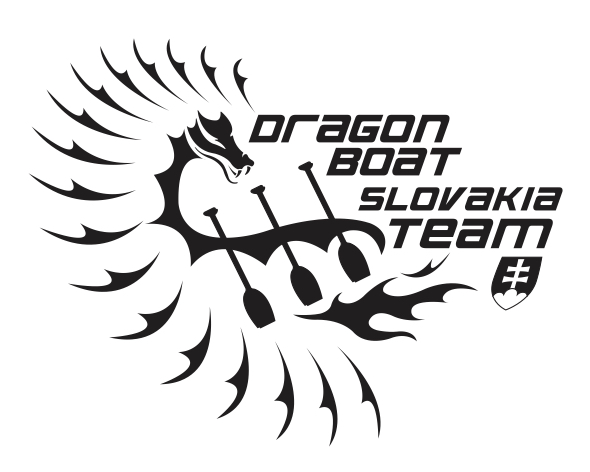 